Master/Bachelor hesis 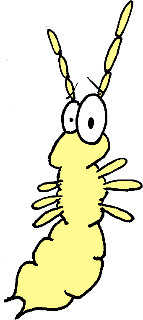 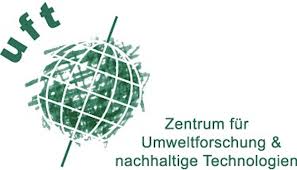 opic: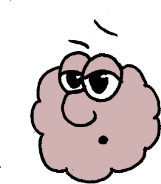 How can clay minerals impact the toxicity of copper oxide nanoparticles towards soil organisms?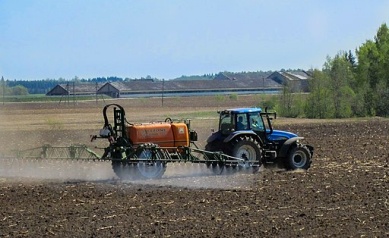 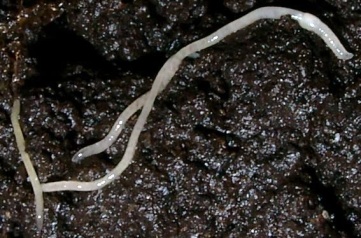 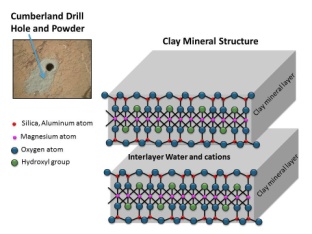 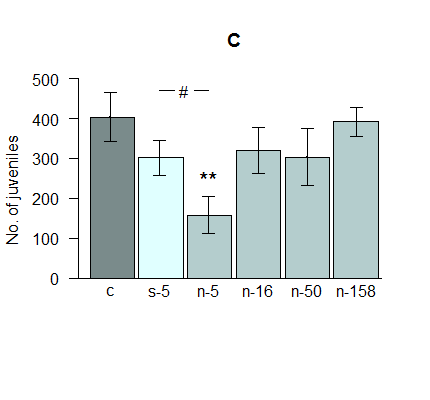 